AvgiftsaviernaDebiteringen för EMD-Enhetsmätningkommer att se annorlunda ut. Detta beror på att föreningar med enhetsmätning numera är skyldiga att betala moms. Ingen ändring på priset bara på sättet det redovisas. 
Debiteringen för EMD av el och vatten har för många medlemmar inte varit korrekt efter stambytet. Några har inte debiterats för el, några inte för vatten och andra för varken el eller vatten. Styrelsen har kontakt med Mino,l som sköter mätningen för oss, för att få felaktigheterna åtgärdade. Detta kommer att innebära en justering på avierna I höst.  Du bör själv kolla dina avier hur det är för din lägenhet och ta kontakt med Minol på tel: 040-411 999 eller e-post info@minol.se om du inte blir debiterad.ComhemEnbart digitala sändningar från Comhem från den 8/9. Detta innebär att boende som idag fortfarande tittar på de äldre analoga kanalerna via TV-uttaget (utan box) behöver ändra till digital-TV. 
Hör av er om ni har frågor kring detta.EntrédörrarHåll entrédörrarna stängda!Objudna gäster kommer in. Vi har 
t ex fått problem med katter.FåglarMånga fiskmåsar I området. Vi har tagit kontakt med förvaltaren på Eksta så vi kan hjälpas åt att hålla matningen av fåglarna nere.Elbilar och laddningI augusti kommer styrelsen att lämna ut en enkät för att få reda på medlemmarnas tankar om elbilar inför framtiden. Viktigt att vi planerar rätt, eller hur?5-årsbesiktning
efter PSABs fönster- och fasadrenovering kommer att ske 23 juni. Sista chansen att lämna in dina synpunkter.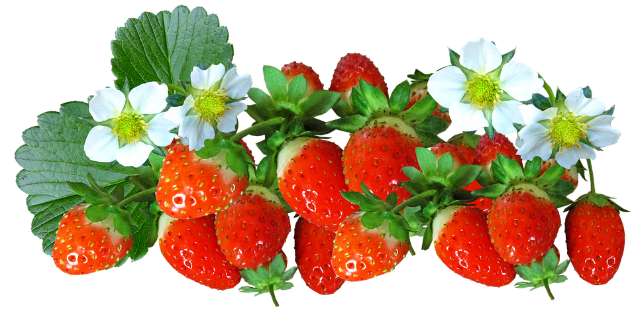 Styrelsen önskar alla medlemmar en skön sommar